       Sacramento City Unified School District         DECLARATION OF RESIDENCE (DOR)     Falsifying residency is illegalSECTION 1: Parent/Guardian- Complete A, B, & C A.  I, (print full name) ________________________________________, am the (check one)   Parent/Legal Guardian    Non-legal guardian***        of the children below who are either currently enrolled in the following schools or are seeking enrollment in school.  If seeking to enroll a child      in school, I declare that we live within the Sacramento City Unified School District boundary with the intent/purpose of remaining there. (*** Non-legal guardians must immediately apply for a ‘Caregiver's Affidavit’ & submit it with this document. Ask District staff for information.)      List ALL of YOUR  school-aged children(students) and their most current schools, even if they are enrolled in another school district. (PRINT)      First Name _________________________   Last Name _________________________  Birthdate _________  School________________      First Name _________________________   Last Name _________________________  Birthdate _________  School________________      First Name _________________________   Last Name _________________________  Birthdate _________  School________________      First Name _________________________   Last Name _________________________  Birthdate _________  School________________  B.  ADDRESS ___________________________________________ #_____  City ___________________________   Move-in date _____-_____-_____    WHAT TYPE OF ADDRESS is this for the students?  Check Primary/Permanent Residence  OR  Homeless (not both).  Submit verificationC.  I declare, under penalty of perjury under the laws of California, that all information on this form is correct. I understand that falsifying       residency for attendance & enrollment is illegal and will result in immediate disenrollment.        Signature __________________________ Cell phone ________________  Msg  Ph ____________  Date ___-___-____SECTION 2: Primary/Permanent Residence-OWNER/LEGAL TENANT AFFIDAVIT: To be filled out by the owner/legal tenant of address in Section 1      I declare, under penalty of perjury under the laws of California, that the individuals listed above reside at the address indicated in Section 1,       and I am the owner/ legal tenant of that address.  I understand that falsifying residency for attendance & enrollment is illegal.      I have attached these 2 documents:  1) a copy of my photo ID   AND   2) one document from below, in my name at the address in Section 1:         □ Utility bill within 30 days: SMUD,PGE,or Water      □ Government agency letter within 30 days  □ Current rental or lease agreement with landlord’s information        □ Check or pay stub within 30 days                     □ Current voter registration                            □ Mortgage statement within 30 days or current property tax bill       Owner/Legal tenant full name (PRINT) ______________________________Sign ____________________Date___-___-___      HmPh ____________ Cell _____________   What is your relationship to students above: □ Relative  □Friend  □ Other:____________Note:  District staff may contact legal resident or visit address to verify student and parent/guardian reside at the address.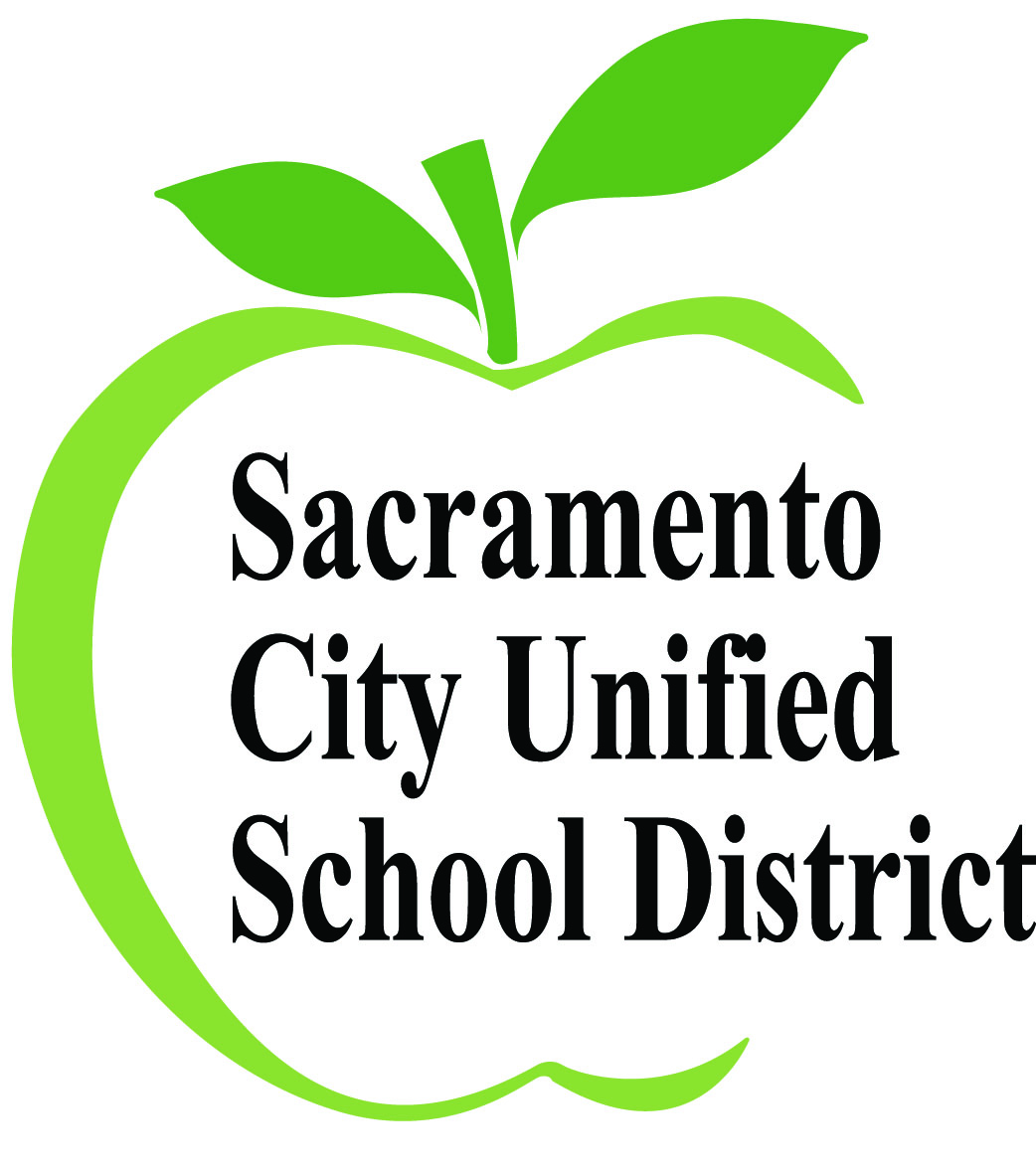    Falsifying Residency is illegalDECLARATION OF RESIDENCE (DOR)INSTRUCTIONSDear Parent or Student:You indicated you are living in housing in which you do not have the usual verification of address.  Below is the Declaration of Residence (DOR) for families/students in situations such as yours.  This document is required for enrollment and confirmation of housing status.Section 1: Complete A:  Your name and relationship to studentStudent names and informationComplete BFull AddressMove in dateCheck one (1) box for Type of AddressIf in a Primary/Permanent Residence, provide Verification as indicated.Complete C:  Signature, phone, dateSection 2:  For Primary/Permanent Residence-  To be completed Only if you are living with others:  The Owner/Legal Tenant of the address will fill out the Affidavit at the bottom of the DOR and attach the required two (2) documents in his/her name. 